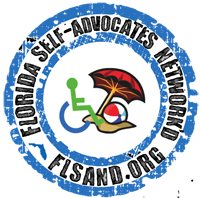 Quarterly report for The Southern Collaborative written by Richard Chapman, MA. For the first deliverable 2015.Please submit payment to: FL SAND    /The Florida Developmental Disabilities CouncilThe state of Florida, executed the following objectives in accordance with the training and technical assistance contract we have with The Southern Collaborative:Participate in the advisory committee by maintaining membership on the committee of a minimum of two self-advocates:Attend two face to face advisory committee meetings: Arizona Jenkins and Richard Chapman attended The Southern Collaborative meeting in Myrtle Beach South Carolina.Assure participation of at least one representative and one ally in webinars: Florida participated in all webinars doing the quarter.Obtain the commitment of at least one DD Network Partner to support the implementation of the state Technical Assistance Plan: FL SAND is working with The Florida Center for Inclusive Communities and The Florida Developmental Disabilities Council to implement a strategic plan that is being implemented by the board of directors. Both of these it agencies are committed to Technical Assistance Plan submitted to The Southern Collaborative.					Hold a retreat with DD Partners and other Allies in your state: This was accomplished in the last deliverable report.Produce at least 2 Vlogs from your state on issues of concern: due to circumstances beyond control of FL SAND, the video blog will be turned in at the next deliverable report.Obtain at least one grant for your organization to work on priority issues: FL SAND in partnership with Arts in Action and Disability Rights Florida and SABE will be collaborating in a technology training project.Other accomplishments:In the month of March, FL SAND achieved 501© three status. This is a huge accomplishment FL SAND, who has been working on this for the past two years. This will allow FL SAND to go after additional funding sources to increase Self-Advocacy in Florida.FL SAND is in the process of recruiting a new ally due to the ending of a contract with Arts in action. FL SAND will be working on self-sufficiency as a sustainable organization.FL SAND in collaboration with disability rights Florida will be hosting a Project vote training in July in Panama City Florida. This will expand an ongoing collaboration between FL SAND and disability rights Florida.Respectfully submitted, Richard Chapman LMHC 12880. Self-Advocacy Specialist FL SAND.